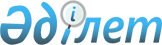 О внесении изменений в некоторые решения Правительства Республики КазахстанПостановление Правительства Республики Казахстан от 29 марта 2012 года № 369.
      Правительство Республики Казахстан ПОСТАНОВЛЯЕТ:
      Утвердить прилагаемые изменения, которые вносятся в некоторые решения Правительства Республики Казахстан.
      Настоящее постановление вводится в действие со дня подписания. Изменения, которые вносятся в некоторые
решения Правительства Республики Казахстан
      1. Утратил силу постановлением Правительства РК от 08.06.2017 № 353 (вводится в действие со дня его подписания и подлежит официальному опубликованию).
      2. Утратил силу постановлением Правительства РК от 29.12.2016 № 904.
      3. Утратил силу постановлением Правительства РK от 31.05.2017 № 318.


      4. Секретно.
					© 2012. РГП на ПХВ «Институт законодательства и правовой информации Республики Казахстан» Министерства юстиции Республики Казахстан
				
Премьер-Министр
Республики Казахстан
К. МасимовУтверждены
постановлением Правительства
Республики Казахстан
от 29 марта 2012 года № 369 